ISTITUTO ISTRUZIONE SUPERIORE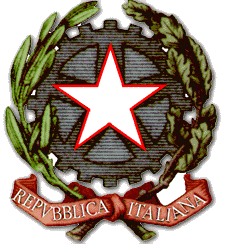                                     IT Bachelet -  IPSIA Galilei        GRAVINA IN PUGLIA                                                  Via V. Bachelet s.n., Tel e fax 0803264276-0803266068                       C.F. 91053010723  e-mail bais013002@istruzione.it  PEC: bais013002@pec.istruzione.it www.iissgravina.itProt. 3973/1	Gravina in Puglia, 14/03/2024                  Decreto n.1946 del 14/03/2024Ai componenti della Commissione elettorale                                                                                                                                                   		 Agli atti SEDEOggetto: Decreto di costituzione della commissione elettorale - Elezioni Consiglio Superiore                 Della  Pubblica Istruzione - 7 maggio 2024.IL DIRIGENTE SCOLASTICOVISTO il D.lgs. 30 giugno 1999, n. 233 e s.m.i., recante la riforma degli organi collegiali territoriali della scuola, ed in particolare l’art. 2, comma 9, e l’art. 3, comma 1, che stabiliscono le modalità di elezione del Consiglio superiore della Pubblica Istruzione e la sua durata in carica;VISTO il D.L. 24 giugno 2014, n. 90, convertito con modificazioni dalla Legge. 11 agosto 2014, n. 114 ed in particolare l’art. 23  comma 2, recante norme per le elezioni del Consiglio  Superiore della Pubblica Istruzione;VISTA l’O.M. n. 324 del 5 dicembre 2023 recante “Termini e modalità delle elezioni delle componenti elettive del Consiglio Superiore della Pubblica Istruzione, nonché delle designazioni e delle nomine dei suoi componenti – Indizione delle elezioni”;DECRETAArt. 1 È costituita la Commissione Elettorale dell’IISS “IT V.BACHELET – IPSIA G. GALILEI” Gravina in Puglia per l’elezione del Consiglio superiore della Pubblica Istruzione nelle persone di:Art. 2 I compiti della commissione sono quelli indicati dagli artt. 20 e 21 dell’O.M. n 324 del 5   dicembre 2023.Art. 3 La commissione si insedia il giorno immediatamente successivo alla data di costituzione.Art.4. Nessun compenso è dovuto per la partecipazione ai lavori della commissione.IL DIRIGENTE SCOLASTICO                                                                                                            Antonella SARPI                                                                             Firma autografa sostituita a mezzo stampa                                                                                                                                       ai sensi dell'art.3 comma 2 D.Lgs n. 39/19931) Membro di dirittoDirigente Scolastico Antonella SARPI2) Componente docenteProf.ssa Maria Vincenza PICCIALLO3) Componente cocenteProf.ssa Giovanna DELVECCHIO4) Componente ATAAss. Amm.vo Carlo Vito ANGELASTRO5) Componente ATAAss. Amm.vo Maria TARTARO